Table of ContentsAbbreviations	ii1.0	Introduction	12.0	Training Approach	12.1	Structure, Content and Method of Instruction	12.2	Faculty of Facilitators and RTT / Participants	22.2.1	Faculty	22.2.2	Participants	22.3	Key Outcomes	22.3.1	Development of RTT competence	22.3.2	Training Quality, Value and Satisfaction	33.0	Cross-cutting Issues relating to the ToT	43.1	Sustainability - Capacity-building	43.2	Gender and Human Rights	44.0	Lessons: The Way Forward	44.1	Co-facilitation and Investing in the RTT	44.2	Devolution of Curriculum Development and Programme Management	54.3	Quality Assurance of Training Capacity in the Region	55.0	Conclusion	5Annex One - Workshop Agenda	A1-1Annex Two - Pre-defined Participant Nomination Criteria	A2-1Annex Three – Full List of Participants and Faculty / Support Team	A3-1Annex Four - Pre-/Post-training Assessments	A4-2AbbreviationsIntroductionThis report provides a summary of the outcomes of activities under Sub-component 4.1.2:  Advanced Regional Training Team Curriculum Development / Programme Management (Advanced RTT CD / PM) Training, as defined in the contract between the New Zealand Ministry of Foreign Affairs and Trade and the Federal Court of Australia, as amended.  PJDP conducted the inaugural Advanced RTT CD / PM for experienced Regional Training Team (RTT) members at the Alotau International Hotel, Alotau, Papua New Guinea, from 17-21 September 2012.  The course was attended by 18 RTT members from 10 PJDP partner courts. The Federal Court of Australia would like to express its appreciation to the Papua New Guinea Supreme and National Courts and the Centre for Judicial Excellence for their contributions and support to this workshop.  The Advanced RTT CD / PM) Training would not have been such a success without the these significant contributions.Training ApproachThe objectives of this workshop were to: Pilot a new activity that builds on earlier Training-of-Trainers (ToT) certification-level training, to refresh and extend the knowledge and presentation skills of selected RTT members.Develop a toolkit of training resources and materials which will focus, in particular, on the local delivery and management of orientation training.  Build capacity to manage judicial development programming more effectively on regional, national and local levels, specifically to: (a) identify needs; (b) develop curricula and design activities; (c) deliver services; and (d) monitor, evaluate and report on in-country activities. Develop managerial and programmatic capacity of National Judicial Development Committees NJDCs. The intended outcomes of this workshop were to improve the access of all PICs to trainers equipped with the knowledge, skills, approach and resources necessary to competently assess needs, design, present, manage and evaluate training programmes that will build capacity in their own country and/or region.  The actual outcomes were: (i)	A measurable improvement in participants’ substantive knowledge following the training;(ii)	Participants reported a significant increase of almost 30% in their confidence as trainers following the completion of workshop;(iii)	Satisfaction across all aspects of the workshop was ranked by the participants at 89.41%; and(iv)	Relevance and usefulness of the workshop was ranked by the participants at 94.12%.Structure, Content and Method of InstructionThe course comprised five major themes: Programme management outlook and skills - focussing on undertaking needs assessments, designing curricula, activity delivery, monitoring, evaluation and reporting.Advanced session and presentation skills - providing a refresher on session planning, training methods, and assessing learning.Project management skills - focussing on the project cycle, donor opportunities in the region, selected project management tools, project reporting and budgeting.National Judicial Development Committees (NJDCs) - including discussion on the committees’ mandate, composition, responsibilities, governance, reporting, and capacity-building needs.Curriculum development and design - design of content including objectives, learning outcomes, selected session plans, teaching methods and resources for a locally run orientation course.An outline of the detailed program is found in Annex One to this report.The faculty adopted an educationally-effective approach of inclusive active-learning designed to build on the existing experience of participants. Sessions combined a range of pedagogic methodologies including: short presentations; seminar-style discussions; brainstorming; and case studies / problem-solving scenarios.Faculty of Facilitators and RTT / Participants2.2.1	Faculty18 of the 20 sessions were jointly facilitated by one ‘core’ faculty member and one of the RTT members/participants.  The core faculty was responsible for the design oversight and quality of the course, and led the presentations of sessions and workshops.  The core faculty comprised:  Dr. Livingston Armytage, PJDP Team Leader; Ms. Margaret Barron, Training Expert; and Mr. Lorenz Metzner, Programmes Manager.  2.2.2	ParticipantsAll PJDP partner courts were invited to nominate RTT member participants for the workshop based on the identification criteria attached in Annex Two.  Based on the nominations received, 18 participants were invited, comprising 2 certified regional trainers from Cook Islands, Federated States of Micronesia (FSM), Niue, Palau, Samoa, Solomon Islands, Tonga, Tuvalu, and Vanuatu.  A total of five RTT members from the Papua New Guinea (PNG) courts participated as host country.  Seven of the participants are current National Coordinators; one is an Assistant National Coordinator and one, a former National Coordinator.  A full list of RTT members/participants and facilitators is found in Annex Three.Key OutcomesDevelopment of RTT competenceA key outcome of the workshop was the opportunity to assess with some accuracy the participants’ capacity and capacity gaps.  This enabled the faculty to tailor the workshop programme to appropriately strengthen individual capacity to build a team of competent resources for the PJDP.Participants also completed a pre-/post-training survey which: assessed the level of prior knowledge; provided a comparative assessment of knowledge on completion of the course for the purposes of measuring any gains and improvements; and gathered perceptions of participants’ satisfaction with the course.  The survey questions are found in Annex Four.  Knowledge Gained: Participants were asked a series of knowledge-based questions to ascertain their understanding of key concepts relating to their role as judicial and court officers.  Of the 18 conforming responses received to both pre-/post-training surveys, there was a measurable improvement in participants’ substantive knowledge following the training as illustrated below:Pre-/Post-training Self-assessment: The pre-/post-training self-assessment demonstrated that all participants rated themselves as either ‘More Confident’ or ‘Much More Confident’ as trainers following the completion of workshop.  Analysis of the responses received shows a significant increase of almost 30% in participants’ confidence as trainers after having completed the training (confidence pre-training: 60.00% as against post-training: 88.89%).  This indicates that the content and focus of the training was assessed positively by participants as increasing their knowledge and skills.  More specifically self-assessment of participants’ knowledge and understanding in three key workshop areas before and after the workshop was as follows:Programme Management:Training Presentation and Design: Project Management:Training Quality, Value and Satisfaction In addition, participants were asked to assess the quality and value of the training and their satisfaction with the workshop.  The averaged satisfaction rating across all aspects of the workshop was 89.41%, demonstrating that participants were very satisfied with the training and programme.  Participants’ satisfaction with each element of the training was rated as follows:Achievement of the workshop’s aims and objectives:  82.35%Overall satisfaction with the Advanced RTT Workshop:  88.24%Presentation, participation and effectiveness of the facilitators:  90.20%Relevance and usefulness of the resources/materials received:  92.16%Relevance and usefulness of the workshop:  94.12%The post-workshop assessment and a summary of text-based responses received are attached at the end of Annex Four, for reference.Cross-cutting Issues relating to the ToTSustainability - Capacity-buildingAs outlined above, the approach of this course was designed both to promote effective learning of participants and to build the capacity of the RTT to delivery regionally-appropriate and sustainable training.  For these purposes, the course adopted a team-teaching methodology which explicitly incorporated ‘on-the-job’ mentoring and support to be provided by members of the core faculty to RTT members/participants.  All participants either lead or co-facilitated one workshop session and actively participated in the workshops sessions.  Based on this active participation all participants received a Certificate of Successful Completion.  Sustainability has, therefore, been strengthened through: adopting a joint faculty approach where RTT members received support as co-facilitators; developing a package or toolkit for the Advanced RTT CD/PM workshop which contributes a sizeable repository of papers, materials and PowerPoint slides as training aides; and developing a package of daily plans, selected content and session plans for a locally managed and run orientation course. Gender and Human RightsFour women actively participated in this training, representing 22% of participants.  As part of group discussions, the need to address relevant issues including gender, human rights and the environment as part of an activity design were discussed.  A summary of relevant issues was provided as part of the resource materials.Lessons: The Way ForwardCo-facilitation and Investing in the RTTThe level of interest and quality of the participants in the workshop demonstrates the existence of substantial capacity for holding local in-PIC training.  Furthermore, the joint faculty approach succeeded in providing RTT members with supervised practice and some further practical experience as trainers / facilitators.  The majority of RTT members responded positively to this opportunity, reinforcing the experience of earlier PJDP courses where a collaborative facilitation approach was also adopted.  Consequently, it may be said that the capacity to undertake presentations and training at the local level is substantial, and that the co-facilitation approach adopted by the Programme will be continued and further developed in future workshops.Devolution of Curriculum Development and Programme ManagementThe capacity of participants to develop comprehensive curriculum was, for the most part, limited.  In conjunction, there also appeared to be only some capacity to conceptualise what is involved in managing development activities beyond training workshops.  This includes understanding the steps involved in effectively managing and aligning activities with strategic judicial development outcomes.  This diagnostic element of the Advanced RTT CD / PM Workshop was valuable in providing the PJDP with a more accurate assessment of capacity, and capacity ‘gaps’, within the region.  In addition, feedback received in the post-workshop assessments, demonstrates that programme management related concepts are perceived as being valuable to participants’ local responsibilities.  This also reinforces the vision developed in the 12-month Implementation Plan, namely that ongoing support to the RTT is critical if the devolution of judicial development to local actors is to be realised. Quality Assurance of Training Capacity in the RegionA process of quality assurance and ongoing skills development for RTT members would be valuable.  For future advanced RTT workshops it is proposed, therefore, that comprehensive pre and post-workshop assessments are undertaken using a set of pre-defined criteria  to assess participants’ capacity.  Based on the post-workshop assessment, participants would be eligible to receive either a Certificate of Successful Completion; or a Certificate of Participation.  The importance of such an ongoing quality assurance process for certified trainers is that it provides an opportunity to promote quality in training at the local and regional levels and it promotes the effectiveness of future PJDP investments in the Regional Training Team.The implications of such a process will be that only those members who obtain a Certificate of Successful Completion will be eligible for consideration as regional faculty under PJDP activities.  Those participants who obtain a Certificate of Participation will from then on be considered as ‘National Trainers’.Conclusion This inaugural Advanced RTT CD / PM Workshop is a substantial and significant addition to PJDP’s training and capacity building activities.  While it is premature to evaluate and assess the outcomes and impacts of this training, the PJDP should continue to engage with the RTT at a more advanced and practical level to facilitate the development and management of localised activities for/within the region. The nature of any future RTT support will be guided by the experience gained in this workshop, and will be subject to ongoing funding support for the PJDP and the Programme Executive Committee’s consideration of the recommendations outlined below. RecommendationsOn the basis of this experience, it is recommended that PJDP continues to:Provide advanced RTT training and support for experienced and engaged RTT members as a matter of priority to further develop the capacity within the region to lead and manage judicial development locally.Offer a tailored version of the project management component of this workshop to others responsible for managing judicial development activities locally.Use and extend the joint faculty approach to support and mentor members of the Regional Training Team in future PJDP-supported training.Develop a quality assurance process for certified trainers to ensure that ongoing investments in the Regional Training Team have the highest chance of success.Annex One - Workshop AgendaVenue: Alotau International Hotel - Alotau, Papua New GuineaSunday 16th:  17.00 - 18:00    Welcome & Introductory RemarksAnnex Two - Pre-defined Participant Nomination CriteriaTo maximise the value of the training for each partner court and the region, each nominee:Is a Certified Regional Trainer.  This means that nominees will need to be certified to either: ‘Level 3’ under the earlier phases of PJDP / PJEP; or as a ‘Regional Trainer’ under the PJDP Phase 2 Capacity Building ToT workshops.Has (preferably) actively participated as a co-facilitator in earlier PJDP training workshops.Has developed and held training workshops in your court (to assist in finalising the selection of participants, could nominees please provide PJDP with a list in the Registration Form of training that they have designed and held).Has proven leadership qualities and is a member of your National Judicial Development Committee (if you have one of these Committees).Has strong presentation / facilitation skills.Is enthusiastic and genuinely interested in furthering their learning.Has a strong command of English (as the training will be conducted in English). Is committed to your court for the medium to long term. Is willing and committed to research, develop and prepare quality curriculum and materials in the workshop.Annex Three – Full List of Participants and Faculty / Support TeamParticipantsFaculty / Support TeamAnnex Four - Pre-/Post-training Assessments PJDP RTT Advanced-Level Curriculum Development & Project Management Workshop17th September- 21st September, 2012:  Alotau, Papua New GuineaPre-training QuestionnairePlease answer the following questions. This questionnaire will help the faculty to understand your particular training needs and focus training during this Curriculum development and Programme Management workshop. It will also help us to assess what you have learned from the training at the end of the course.What is the purpose of conducting a training needs assessment?List two stages of the ‘training cycle’.What is a curriculum?What is the purpose of a session plan and state two matters that should be included in a session plan.What is the difference between monitoring and evaluation of training?What is the role of National Judicial Development Committees NJDC’s?List three stages in the Project Cycle?List three tools that can assist when managing a project?Please rate your level of knowledge and skills before this Curriculum development and Programme Management regarding the following matters by ticking / checking ONE square per question only:How confident do you feel as a trainer?The stages in the ‘training cycle’. The process of conducting a training needs assessment.The process of identifying, analysing, selecting and sequencing the content of a learning program.Delivering a training session to a group of learners.Knowledge of a range of teaching methodologies you could use in a training session.Methods of monitoring, assessing and evaluating training.How to design a curriculum for a judicial orientation program for judicial officers (law trained and lay) of your court.How confident do you feel to manage projects within your court?Stages in the Project Cycle.Selected project management tools.Thank you for your time and assistance with completing this form!PJDP RTT Advanced-Level Curriculum Development & Project Management Workshop17th September- 21st September, 2012:  Alotau, Papua New GuineaPost-training QuestionnaireWhat is the purpose of conducting a training needs assessment?List two stages of the ‘training cycle’.What is a curriculum?What is the purpose of a session plan and state two matters that should be included in a session plan.What is the difference between monitoring and evaluation of training?What is the role of National Judicial Development Committees NJDC’s?List three stages in the Project Cycle?List three tools that can assist when managing a project?Please rate your level of knowledge and skills after this Curriculum development and Programme Management Workshop regarding the following matters by ticking / checking ONE square per question only:The stages in the ‘training cycle’. The process of conducting a training needs assessment.The process of identifying, analysing, selecting and sequencing the content of a learning program.Delivering a training session to a group of learners.Knowledge of a range of teaching methodologies you could use in a training session.Methods of monitoring, assessing and evaluating training.How to design a curriculum for a judicial orientation program for judicial officers (law trained and lay) of your court.After the training, how confident do you feel to manage projects within your court?Stages in the Project Cycle.Selected project management tools.Please rate your satisfaction regarding the quality and value to you of the Workshop by ticking / checking ONE square per question only:How having completed the course, how confident do you feel as a trainer?Were the aims of the orientation RTT Curriculum Development & Project Management Workshop clear, and were they achieved? Was the information presented practical and useful to you as a trainer in your court?  Were the materials provided by the trainers relevant to the training and useful? Did you find that the trainers and the presentation were effective and allowed for adequate participation, discussion, practical presentations, and interaction? Overall, were you satisfied with the Capacity Building ToT Workshop? Briefly describe the most useful experience(s) of the Workshop.Briefly describe the least useful experience(s) of the Workshop.Do you wish to offer any other comments or suggestions for improvements for this Workshop?Thank you for your time and assistance with completing this form!Summary of Text-based Responses Received:Briefly describe the most useful experiences of the WorkshopAble to differentiate between assessment and evaluationAble to understand processes in training programs and learning on M&EDifferentiation between monitoring and evaluationDiscussion, learning from shared experiences Discussions about new things such as project management and NJDCsProject ManagementProject Management - I would like more on this for me and my country as these requirements are often needed for fundingKnowledge on project management, details on monitoring and evaluation, in-depth work on daily plans and sessions plansManaging a Project, Developing a curriculum, developing daily and session plansHaving to undergo training for project management, meeting other senior Pacific judgesKnowledge and skills learnt in how to run a training projectGetting to know new skillsGood refresher and learning additional toolsOpportunity for needs assessmentOpportunity of revisiting the stages of training cycle and learn more on managing projectsOpportunity to be updated on concepts. Understanding more clearly on daily and session plansBriefly describe the least useful experiences of the WorkshopDid not adequately address the future of the RTT and what is envisaged for membership or what would happen if PJDP discontinued. Hotel service was disappointingAccess to internet difficult and accommodation not helpfulNeed to access emails4 x Nil / noneTraining circleWriting a project documentDo you wish to offer any other comments or suggestions for improvements for this Workshop?It has been successfulIt was well-doneA bit short notice but manageable. Better location and internet connectionsHave in better venue with phone and email Venue could be nicer with more reliable communicationSufficient email accessNeed more depth on project documentation Consider reducing workshop to 4 days or revitalize sessions on days 4-5Thank-you to the facilitators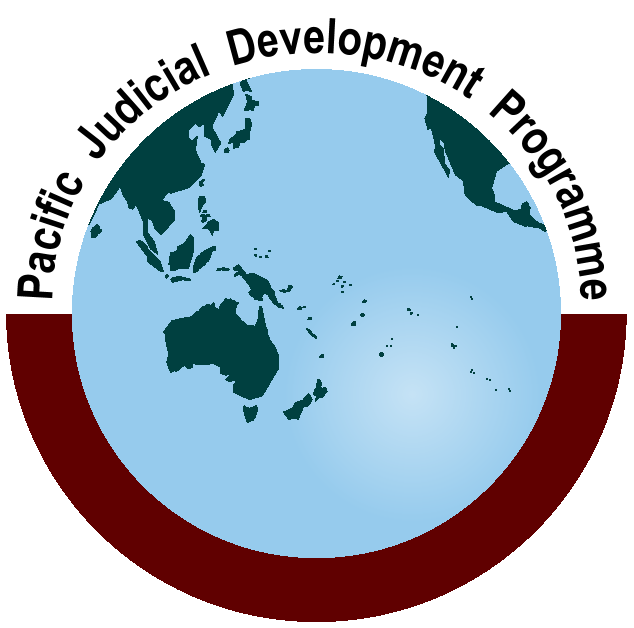 Pacific Judicial Development ProgrammePacific Judicial Development ProgrammePacific Judicial Development ProgrammePJDP Phase 2:Completion Report - Regional Training Team Advanced-Level Curriculum Development and Programme Management WorkshopPJDP Phase 2:Completion Report - Regional Training Team Advanced-Level Curriculum Development and Programme Management WorkshopPJDP Phase 2:Completion Report - Regional Training Team Advanced-Level Curriculum Development and Programme Management WorkshopDr. L. Armytage, Ms. M. Barron, Mr. L. Metzner30 September, 2012Dr. L. Armytage, Ms. M. Barron, Mr. L. Metzner30 September, 2012Dr. L. Armytage, Ms. M. Barron, Mr. L. Metzner30 September, 2012PJDP is implemented by the Federal Court of Australia with funding support from the New Zealand Ministry of Foreign Affairs and TradePJDP is implemented by the Federal Court of Australia with funding support from the New Zealand Ministry of Foreign Affairs and TradePJDP is implemented by the Federal Court of Australia with funding support from the New Zealand Ministry of Foreign Affairs and TradeCD / PM-Curriculum Development / Programme ManagementFSM-NJDCs-National Judicial Development CommitteesPICs CountriesPJDP-Pacific Judicial Development ProgrammePNG-RTT-Regional Training TeamToT-Trainer-of-Trainers  TimeMonday 17thTuesday 18thWednesday 19thThursday 20thFriday 21stTheme Programme Management Outlook & SkillsAdvanced Session & Presentation SkillsProject Management SkillsProgramme DevelopmentProgramme DevelopmentPresenterDr L ArmytageCJ Sir Albert PalmerJustice D YamaseMr E AmblusMr K CapelleMs M BarronMs A SengebauMr M T TupaPrincipal Magistrate S OliMs S KoloamatangiMr L MetznerMr T KekeMs R B Kembol SaguDCJ G SalikaSenior Magistrate A KitionaDr L ArmytageMs M BarronPresident Tagaloa DC KerslakeMs T TaoroMr D TohovakaJustice N KirriwormMs M BarronDr L. Armytage Chief Magistrate L MainaChief Magistrate S Felix09.00 - 09:30 Welcome & Introductory RemarksWorkshop 5: Session PlanningWorkshop 9:  Project Cycle and DonorsWorkshop 13: NJDC - mandate, composition, responsibilitiesWorkshop 17: Designing daily plans and session plans for a judicial orientation program09.30 - 11.00Workshop 1: Training needs assessmentWorkshop 5: Session PlanningWorkshop 9:  Project Cycle and DonorsWorkshop 13: NJDC - mandate, composition, responsibilitiesWorkshop 17: Designing daily plans and session plans for a judicial orientation program11.00 - 11.15Morning teaMorning teaMorning teaMorning teaMorning tea11.15 - 13.00 Workshop 2: Curriculum designWorkshop 6: Training Methods suitable for teaching knowledge, skills and attitudesWorkshop 10: Tools - Planning to MonitoringWorkshop 14: NJDC - governance, reporting, capacity-buildingWorkshop 18: Developing content for session plans13:00 - 14:00LunchLunchLunchLunchLunch14:00 - 15:30Workshop 3: DeliveryWorkshop 7: Advanced Training Methods - group discussions, role play and case studiesWorkshop 11: Project Budgeting and Concepts of Effective ReportingWorkshop 15: Designing a judicial orientation training programWorkshop 19: Creating learning outcomes, choosing teaching methods and resources for sessions15:30 - 15.45Afternoon teaAfternoon teaAfternoon teaAfternoon teaAfternoon tea15.45 - 17.00Workshop 4: Monitoring, evaluation and reportingWorkshop 8: Assessing Learning - purpose and methodsWorkshop 12: Management-focussed Open DiscussionWorkshop 16: Developing content for a judicial orientation training programWorkshop 20: Presentation of session plans.17.00 - 17:10Daily wrap-up, feedback and close: Team Leader with Coordinating FacultyDaily wrap-up, feedback and close: Team Leader with Coordinating FacultyDaily wrap-up, feedback and close: Team Leader with Coordinating FacultyDaily wrap-up, feedback and close: Team Leader with Coordinating FacultyDaily wrap-up, feedback and close: Team Leader with Coordinating FacultyNamePICGenderNational CoordinatorMr Makea Tinirau TupaCook IslandsMaleMs Tangi TaoroCook IslandsFemaleYesJustice Dennis YamaseFSMMaleMr Kapilly CapelleFSMMaleYesMr Darren TohovakaNiueMaleYesMs Allison I SengebauPalauFemaleJustice Nicholas KirriwomPNGMaleDeputy Chief Justice Gibbs SalikaPNGMaleYesFormer Principal Magistrate Steven OliPNGMale Former NCMs Regina BK SaguPNGFemaleMr Tongia KekePNGMalePresident Tagaloa Donald C KerslakeSamoaMaleChief Justice Sir Albert PalmerSolomon IslandsMaleChief Magistrate Leonard MainaSolomon IslandsMaleYesMs Salote KolomatangiTongaFemaleAssistant NCChief Magistrate Stephen FelixVanuatuMaleMr Edwin AmbuseVanuatuMaleYesNameCountry of originGenderDr Livingston ArmytageAustraliaMaleMs Margaret BarronAustraliaFemaleMr Lorenz MetznerAustraliaMaleMs Krystle PreastiinAustraliaFemaleNot ConfidentNot ConfidentNot ConfidentQuite ConfidentQuite ConfidentQuite ConfidentConfidentConfidentConfidentVery ConfidentVery ConfidentVery ConfidentNo UnderstandingNo UnderstandingNo UnderstandingGood UnderstandingGood UnderstandingGood UnderstandingStrong UnderstandingStrong UnderstandingStrong UnderstandingExcellent UnderstandingExcellent UnderstandingExcellent UnderstandingNo UnderstandingNo UnderstandingNo UnderstandingGood UnderstandingGood UnderstandingGood UnderstandingStrong UnderstandingStrong UnderstandingStrong UnderstandingExcellent UnderstandingExcellent UnderstandingExcellent UnderstandingNo UnderstandingNo UnderstandingNo UnderstandingGood UnderstandingGood UnderstandingGood UnderstandingStrong UnderstandingStrong UnderstandingStrong UnderstandingExcellent UnderstandingExcellent UnderstandingExcellent UnderstandingNo UnderstandingNo UnderstandingNo UnderstandingGood UnderstandingGood UnderstandingGood UnderstandingStrong UnderstandingStrong UnderstandingStrong UnderstandingExcellent UnderstandingExcellent UnderstandingExcellent UnderstandingNo UnderstandingNo UnderstandingNo UnderstandingGood UnderstandingGood UnderstandingGood UnderstandingStrong UnderstandingStrong UnderstandingStrong UnderstandingExcellent UnderstandingExcellent UnderstandingExcellent UnderstandingNo UnderstandingNo UnderstandingNo UnderstandingGood UnderstandingGood UnderstandingGood UnderstandingStrong UnderstandingStrong UnderstandingStrong UnderstandingExcellent UnderstandingExcellent UnderstandingExcellent UnderstandingNo UnderstandingNo UnderstandingNo UnderstandingGood UnderstandingGood UnderstandingGood UnderstandingStrong UnderstandingStrong UnderstandingStrong UnderstandingExcellent UnderstandingExcellent UnderstandingExcellent UnderstandingNot ConfidentNot ConfidentNot ConfidentLimited ConfidenceLimited ConfidenceLimited ConfidenceConfidentConfidentConfidentVery ConfidentVery ConfidentVery ConfidentNo UnderstandingNo UnderstandingNo UnderstandingGood UnderstandingGood UnderstandingGood UnderstandingStrong UnderstandingStrong UnderstandingStrong UnderstandingExcellent UnderstandingExcellent UnderstandingExcellent UnderstandingNo UnderstandingNo UnderstandingNo UnderstandingGood UnderstandingGood UnderstandingGood UnderstandingStrong UnderstandingStrong UnderstandingStrong UnderstandingExcellent UnderstandingExcellent UnderstandingExcellent UnderstandingNo UnderstandingNo UnderstandingNo UnderstandingGood UnderstandingGood UnderstandingGood UnderstandingStrong UnderstandingStrong UnderstandingStrong UnderstandingExcellent UnderstandingExcellent UnderstandingExcellent UnderstandingNo UnderstandingNo UnderstandingNo UnderstandingGood UnderstandingGood UnderstandingGood UnderstandingStrong UnderstandingStrong UnderstandingStrong UnderstandingExcellent UnderstandingExcellent UnderstandingExcellent UnderstandingNo UnderstandingNo UnderstandingNo UnderstandingGood UnderstandingGood UnderstandingGood UnderstandingStrong UnderstandingStrong UnderstandingStrong UnderstandingExcellent UnderstandingExcellent UnderstandingExcellent UnderstandingNo UnderstandingNo UnderstandingNo UnderstandingGood UnderstandingGood UnderstandingGood UnderstandingStrong UnderstandingStrong UnderstandingStrong UnderstandingExcellent UnderstandingExcellent UnderstandingExcellent UnderstandingNo UnderstandingNo UnderstandingNo UnderstandingGood UnderstandingGood UnderstandingGood UnderstandingStrong UnderstandingStrong UnderstandingStrong UnderstandingExcellent UnderstandingExcellent UnderstandingExcellent UnderstandingNo UnderstandingNo UnderstandingNo UnderstandingGood UnderstandingGood UnderstandingGood UnderstandingStrong UnderstandingStrong UnderstandingStrong UnderstandingExcellent UnderstandingExcellent UnderstandingExcellent UnderstandingNo UnderstandingNo UnderstandingNo UnderstandingGood UnderstandingGood UnderstandingGood UnderstandingStrong UnderstandingStrong UnderstandingStrong UnderstandingExcellent UnderstandingExcellent UnderstandingExcellent UnderstandingNot ConfidentNot ConfidentNot ConfidentLimited ConfidenceLimited ConfidenceLimited ConfidenceConfidentConfidentConfidentVery ConfidentVery ConfidentVery ConfidentNo UnderstandingNo UnderstandingNo UnderstandingGood UnderstandingGood UnderstandingGood UnderstandingStrong UnderstandingStrong UnderstandingStrong UnderstandingExcellent UnderstandingExcellent UnderstandingExcellent UnderstandingNo UnderstandingNo UnderstandingNo UnderstandingGood UnderstandingGood UnderstandingGood UnderstandingStrong UnderstandingStrong UnderstandingStrong UnderstandingExcellent UnderstandingExcellent UnderstandingExcellent UnderstandingLess ConfidentLess ConfidentLess ConfidentSame ConfidenceSame ConfidenceSame ConfidenceMore ConfidentMore ConfidentMore ConfidentMuch More ConfidentMuch More ConfidentMuch More ConfidentNot AchievedNot AchievedNot AchievedReasonably AchievedReasonably AchievedReasonably AchievedSubstantially AchievedSubstantially AchievedSubstantially AchievedFully AchievedFully AchievedFully AchievedNot UsefulNot UsefulNot UsefulLimited UsefulnessLimited UsefulnessLimited UsefulnessQuite UsefulQuite UsefulQuite UsefulExtremely UsefulExtremely UsefulExtremely UsefulNot RelevantNot RelevantNot RelevantLimited RelevanceLimited RelevanceLimited RelevanceQuite RelevantQuite RelevantQuite RelevantExtremely RelevantExtremely RelevantExtremely RelevantNot EffectiveNot EffectiveNot EffectiveLimited EffectivenessLimited EffectivenessLimited EffectivenessQuite EffectiveQuite EffectiveQuite EffectiveExtremely EffectiveExtremely EffectiveExtremely EffectiveNot SatisfiedNot SatisfiedNot SatisfiedReasonably SatisfiedReasonably SatisfiedReasonably SatisfiedQuite SatisfiedQuite SatisfiedQuite SatisfiedExtremely SatisfiedExtremely SatisfiedExtremely Satisfied